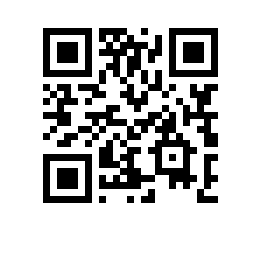 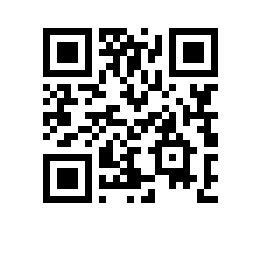 О составе апелляционной комиссии по проведению апелляций по результатам государственной итоговой аттестации студентов образовательной программы    и секретаре апелляционной комиссииПРИКАЗЫВАЮ:1. Утвердить апелляционную комиссию (далее – АК) по проведению апелляций по результатам государственной итоговой аттестации студентов  курса образовательной программы   , направления подготовки , ,  формы обучения в следующем составе:Председатель АК – , ,Члены АК:- , ,- , ,- , ,- Шульгина Г.И., стажер-исследователь Международной лаборатории оценки практик и инноваций в образовании, преподаватель департамента образовательных программ Института образования.Секретарь АК – , .Первый проректор                                                                                В.В. Радаев